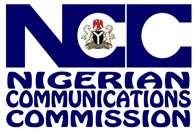 INFORMATION REQUEST NOTICE 2019 YEAR END TO ALL FIXED TELEPHONY OPERATORS                        (FIXED WIRELESS & FIXED WIRED) Pursuant to Sections 64–66 of the Nigerian Communications Commissions ACT, 2003.  	                                                                                                                                                                      NAME OF OPERATOR………………………………………... … …SECTION A:  	CONTACT & GENERAL INFORMATION 1. Company Details: 2. 	Contact Person/Focal Point (for operating statistics): Name: ……………………………………………………………………… Designation: ……………………………………………………………….. Telephone(s): ……………………………………………………………… Fax: ………………………………………………………………………... (e) 	E-mail Address: …………………………………………………………… 3. Date of Commencement of Service: ………………………………………………. …..4. 	Scope License Coverage Area:  	 	National ……………………………………………  Regional (Specify) …………………………………  SECTION B:  	NETWORK DATA 5. 	Switching, Transmission & Network Capacity as at 31st December 2019. (Please use extra paper if required): 	 6. 	Number of Base Stations as at December 31, 2019. 7. 	Infrastructure Deployment: SECTION C:  	SUBSCRIBER & SERVICES DATA 8. 	Type and Number of Subscribers: 9. 	Number of Subscribers by Services offered: 2 The number of total Internet subscriptions with fixed [wired] Internet access, which includes dial-up and total fixed [wired] broadband subscriptions, only active subscriptions that have used the system within the past 3 months should be included . 3 The number of Internet Subscriptions using fiber to the home or fiber to the building with downstream speeds equal to or greater than 256kbits/s. This should include subscriptions where fiber goes directly to the subscribers’ premises or fiber to the building subscriptions which terminate no more than 2 meters from an external wall of the building. Fiber to the cabinet and fiber to the node are excluded. 4 Internet Subscriptions using other fixed [wired] broadband technologies to access the Internet [other than DSL, Cable modem and Fiber] with downstream speeds equal to, greater than 256kbit/s. This does not include Hotspots subscribers.  5 Subscriptions to dedicated data services over a mobile network which are purchased separately from voice services either as standalone services [e.g. a modem/USB/dongle] or as an add-on data package to voice service which requires additional subscription. SECTION D: 	TRAFFIC DATA  10. 	Voice Traffic:  (a) 	 Local and National Telephone Traffic   (b) Fixed to Mobile Traffic(c) International Voice Traffic Classification by Country/Region11. 	Text messages (SMS)SECTION E:  	TARIFF DATA (Company’s Tariff Plan will suffice for this section) 12.  Retail Tariffs: Please, attach your detail tariffs for different packages (Prepaid, Post-Paid, etc.)  SECTION F:  	CONSUMER ISSUES Please use additional paper if requiredSECTION G:  	FINANCIAL DATA  Please ensure all sections are duly completed. Where exact figures are not available, please provide estimates and indicate accordingly rather than leave blank.14. 	Revenue:15. 	Operating Costs: 16. 	Assets (=N= million) 17.          Liabilities: (=N= million) * Please use additional paper if required 18. Total Investments in Telecommunication Services; Network & Infrastructures :( =N= million) SECTION H: 	STAFF PROFILE AND COMPENSATION 19.  Category and Number of Staff:SECTION I:                 BUSINESS OUTLOOK QUESTIONS    20. 	State the problems encountered by your company during the period.  (i) 	Business outlook (Please state): (ii) Give reasons (use additional papers if required): ___________________________________________________________________________ __________________________________________________________________________________ 22. 	SECTION I:    Challenges SECTION J:  	REMARKS 23. Please indicate constraints and suggestions for improving Operator-Regulator relationships (please use additional papers if required):  	--------------------------------------------------------------------------------------------------- --------------------------------------------------------------------------------------------------- ---------------------------------------------------------------------------------------------------  	--------------------------------------------------------------------------------------------------- --------------------------------------------------------------------------------------------------                                                                           Thank You Legal Name: Legal Name: Operating Or Trade Name: Operating Or Trade Name: Address:  Address:  City: State: Telephone(s): Fax: Email: Website: List corporate branches below (if any) List corporate branches below (if any) Location of Exchange Access Mode Access Mode Switching Technology Switching Technology Installed Capacity Installed Capacity Installed Capacity Installed Capacity Number of Subscribers Number of Subscribers Number of Subscribers Number of Subscribers Location of Exchange Base Station(please specify the number of base station fully owned and managed by your company): Base Station(please specify the number of base station fully owned and managed by your company): Base Station(please specify the number of base station fully owned and managed by your company): Base Station(please specify the number of base station fully owned and managed by your company): Base Station(please specify the number of base station fully owned and managed by your company): Base Station(please specify the number of base station fully owned and managed by your company): Base Station(please specify the number of base station fully owned and managed by your company): Base Station(please specify the number of base station fully owned and managed by your company): State Number State Number State Number State Number Abia Delta Kaduna Ogun Adamawa Ebonyi Kano Ondo Akwa Ibom Edo Katsina Osun Anambra Ekiti Kebbi Oyo Bauchi Enugu Kogi Plateau Bayelsa FCT Kwara Rivers Benue Gombe Lagos Sokoto Borno Imo Nassarawa Taraba Cross River Jigawa Niger Yobe Zamfara Total Number of Base Stations in Nigeria Total Number of Base Stations in Nigeria Total Number of Base Stations in Nigeria Total Number of Base Stations in Nigeria Type Of Infrastructure/ Transmission Facility Size Deployed (As At 31st December) Size Deployed (As At 31st December) Type Of Infrastructure/ Transmission Facility 2018 2019Cable Network (in Km) Fibre Optics Network (in Km) Owned: NOT LeasedOn-land Submarine Microwave Radio (in Km)  Number of Trunks (E1) in use Number of Owned Lines in use  (values in numerics) Number of Gateways in use S/N Subscriber Category Number of Subscribers ( as at 31st December) Number of Subscribers ( as at 31st December) S/N Subscriber Category 20182019 1. Installed Capacity 2. Connected Lines 3. Active Lines  4. Government: Post-paid Prepaid 5. Private Business a) Post-paid b) Prepaid 6. Residential         a) Post-paid b) Prepaid7               Total Active Post –paid Prepaid 8. Total Number of Active Subscriptions Per State 9. Total Number of Active Subscriptions Per Region Region: South South South West South East North West North East North Central 10. Number of subscriptions with Access to Data Communications at Broadband Speed1 S/N Service Category Service Category Number of Subscribers( as at 31st December) Number of Subscribers( as at 31st December) S/N Service Category Service Category 20182019 1. Voice  Fixed Wireless 1. Voice  Fixed 2 SMS SMS 3. Internet Internet 4. Number of Internet Users Per State Number of Internet Users Per State 5. Number of Internet Users Per Subscription Number of Internet Users Per Subscription 6. Number of Internet Users Per Region: South South South West South East North West North East North CentralNumber of Internet Users Per Region: South South South West South East North West North East North CentralNumber of Internet Users Per Region: South South South West South East North West North East North CentralNumber of Internet Users Per Region: South South South West South East North West North East North Central7. Average Speed of the Internet delivered  Average Speed of the Internet delivered  8. Voicemail Voicemail 9. Fax Fax 10. VoIP VoIP 11. Others (Please Specify) Others (Please Specify) Total Fixed [Wired] Internet Subscript ions2 Total Fixed [Wired] Internet Subscript ions2 Total Fixed [Wired] Internet Subscript ions2 Total Fixed [Wired] Internet Subscript ions2 (a) Number of Users Per Fixed [Wired] Internet Subscriptions  Number of Users Per Fixed [Wired] Internet Subscriptions  (b) Average Number of Users Per Fixed Internet Subscriptions [Broadband] Average Number of Users Per Fixed Internet Subscriptions [Broadband] Cable Modem Internet Subscriptions Cable Modem Internet Subscriptions Cable Modem Internet Subscriptions Cable Modem Internet Subscriptions (c) Average Number of Users Per Cable Modem Internet Subscriptions Average Number of Users Per Cable Modem Internet Subscriptions (d) DSL Internet Subscriptions DSL Internet Subscriptions (e) Fiber-To-The-Home/Building3 Fiber-To-The-Home/Building3 (f) Other Fixed [Wired] Broadband Internet Subscriptions4 Other Fixed [Wired] Broadband Internet Subscriptions4 Total  Fixed Wireless Broadband Subscriptions Total  Fixed Wireless Broadband Subscriptions Total  Fixed Wireless Broadband Subscriptions Total  Fixed Wireless Broadband Subscriptions (g) Average Number of Users Per Fixed Wireless Broadband Internet Subscriptions Average Number of Users Per Fixed Wireless Broadband Internet Subscriptions (h)Fixed (Wired) – Broadband internet traffic [Exabyte]Fixed (Wired) – Broadband internet traffic [Exabyte] Total number of Terrestrial  Subscript ions[Fixed & Fixed Wireless]  Total number of Terrestrial  Subscript ions[Fixed & Fixed Wireless]  Total number of Terrestrial  Subscript ions[Fixed & Fixed Wireless]  Total number of Terrestrial  Subscript ions[Fixed & Fixed Wireless] (i)Total number of satellite internet subscribers Total number of satellite internet subscribers Bundled Telecommunication ServicesBundled Telecommunication ServicesBundled Telecommunication Services(m)Subscriptions to fixed-broadband and fixed-telephone bundlesNumber Of Subscribers By Internet Speed Number Of Subscribers By Internet Speed Number Of Subscribers By Internet Speed (n) 256 kbps to <2 mbps (o)2 mbps to < 10mbps(p)10mbps & above (q) Total Number of 3G Subscriptions (r) 4G & above (s) Subscriber Matrix Government NGOs Multinationals Schools   & Research Institutions Residential/Individual Private Businesses Cybercafés Hospitals & Medical Research Public Libraries Military Public Security Services Others [Please Specify] Period Type Of Traffic Amount Of Traffic (In Paid Minutes) Amount Of Traffic (In Paid Minutes) Amount Of Traffic (In Paid Minutes) Period Type Of Traffic Local National Total 2017Outgoing 2017Incoming 2017Transit 2018Outgoing 2018Incoming 2018Transit Type of Traffic20182019OutgoingIncomingTotalCountry/RegionAmount (In Paid Minutes)Amount (In Paid Minutes)Amount (In Paid Minutes)Amount (In Paid Minutes)Country/Region2018201820192019Country/RegionOutgoingIncomingOutgoingIncomingUnited KingdomUnited States, Canada & North AmericaEuropeSouth America/ CaribbeanAsia/PacificAfricaMiddle EastTotalTypeNumber (As At 31st December)Number (As At 31st December)20182019OutgoingIncomingTotalClass of Tariff   Rates (as at Dec 31, 2019) (=N=) Rates (as at Dec 31, 2019) (=N=) Local International Call Rates: UK United States, Canada& North America Europe South America/Caribbean Asia/Pacific Africa  Middle East Price of a SIM Card Name & Price of Data Plan (please specify for each category of data plan) Name of Plan   Price Name & Price of Data Plan (please specify for each category of data plan) Price per additional megabyte (MB) of Internet Data downloaded once allotted limit is used up Maximum Amount of Internet Data in Megabyte (MB) that can be transferred within 30days included in the data plan (please specify for each category of data plan) Advertised maximum download speed associated with the different data plans Consumer IssuesConsumer IssuesYesNoIs your Company aware of the Consumer Code of Practice Regulations, 2007 (General Code)?Is your Company aware of the Consumer Code of Practice Regulations, 2007 (General Code)?Does your Company have channels through which consumers can lodge complaints and seek redress (customer care help-lines and customer care Centre’s)Does your Company have channels through which consumers can lodge complaints and seek redress (customer care help-lines and customer care Centre’s)Customer Care Centre’s\AgentsCustomer Care Centre’s\AgentsAs At December 2019As At December 2019TOTAL Number of Customers Care Centre’s across NigeriaTOTAL Number of Customers Care Centre’s across NigeriaTOTAL Number of Customer Care Agents in All Customer Care Centre’sTOTAL Number of Customer Care Agents in All Customer Care Centre’sNumber of Distributors Providing Customer Care ServicesNumber of Distributors Providing Customer Care ServicesLocation and Contact Information of Customer Care Centre’s across NigeriaLocation and Contact Information of Customer Care Centre’s across NigeriaLocationLocationAddress and Phone NumbersAddress and Phone NumbersTown\CityStateS/NRevenue SourceAmount (N million as at 31st December)Amount (N million as at 31st December)201820191.Connection Charges2.Access Charges 2.a) Local2.b) International3.Monthly Subscription4. Voice Calls4. a) Local4. b) International5.Data Services6.Other ServicesTotalS/NCost CentreAmount (N million as at 31st December)Amount (N million as at 31st December)S/NCost Centre201820191.Personnel2.Interconnection2.a) Local2.b) International3.Energy (electricity, etc)4. Recharge cards cost5. International Bandwidth costa) Satelliteb) Undersea Cablec) Others6.Spares7.OthersTotalITEM 20182019A. Fixed Assets(less depreciation)    Switching Equipment   Transmission Equipment    Motor Vehicles   Air-interface Equipment (BTS etc)    Cell site Towers and Masts    Land & Building    IT Equipment   Electricity/ Generator   Other Fixed Assets    Net Fixed Assets B. Current Assets    a. Value of Stock    b. Account Receivable from:   i. Local Sources  ii. Abroad  c. Bank and Cash Balances  d. Prepaid Expenses  e. Other Current Assets C. Other Assets (Prepayments) Consultancy, Insurance and Pension Funds Miscellaneous Total Item 20182019Account repayable to: a. Nigerian Creditors  -short-term within one year -medium term within 2-5 years    -long term over 5 years b. Banks and other Financial institutions Commercial Papers Bankers Acceptances Overseas Creditors Equity    -Paid up Capital    -Reserves    -Others c. Other Liabilities TOTAL Item 20182019TOTAL S/NCategory of StaffNumber of Staff (2019)Number of Staff (2019)Number of Staff (2019)Number of Staff (2019)S/NCategory of StaffNigerianNigerianExpatriateExpatriateS/NCategory of StaffMaleFemaleMaleFemale1.Managerial2.Senior Technical3.Junior Technical4.OthersTotalPlease indicate the major challenges facing your Organization, Please Select Applicable Options  (0 for low and 5 for high) Rating Rating Rating Rating Rating Rating Please indicate the major challenges facing your Organization, Please Select Applicable Options  (0 for low and 5 for high) Low                                                    High Low                                                    High Low                                                    High Low                                                    High Low                                                    High Low                                                    High 1.Achieving adequate bandwidth 0 1 2 3 4 5 2.  Insufficient trunks (E1s/Owned lines, etc) 0 1 2 3 4 5 3. Quality of service 0 1 2 3 4 5 4. Logistics and network operations 0 1 2 3 4 5 5. Interconnectivity 0 1 2 3 4 5 6. Security (Hackers and network abuse) 0 1 2 3 4 5 7. Access to capital and funding 0 1 2 3 4 5 8. High cost of funds 0 1 2 3 4 5 9. Staff loyalty and retention 0 1 2 3 4 5 10. Inadequate skilled manpower 0 1 2 3 4 5 11. Unfair competition 0 1 2 3 4 5 12. Inadequate industry regulation 0 1 2 3 4 5 13. Low level of patronage 0 1 2 3 4 5 14. Customer churn (migration of users to other networks) 0 1 2 3 4 5 15. Knowing what users want 0 1 2 3 4 5 16. Appropriate pricing of services 0 1 2 3 4 5 17. User or subscriber ignorance 0 1 2 3 4 5 18. Poor national infrastructure (utilities) 0 1 2 3 4 5 19. Physical security (staff and equipment) 0 1 2 3 4 5 20. High duty and tariffs on imports 0 1 2 3 4 5 21. Multiple taxation 0 1 2 3 4 5 22. Deregulation and privatization 0 1 2 3 4 5 23. Multiple regulation 0 1 2 3 4 5 24. Disruptive Telecom services e.g. Whatsapp, Facebook 0 1 2 3 4 5 25. Downtime rectification time012345